ROTINA DO TRABALHO PEDAGÓGICO PARA SER REALIZADA EM CASA (MII-B) - Profª CARMEN> Data: 08/09 a 11/09 de 2020                                         Creche Municipal “Maria Silveira Mattos”Não esqueçam de registrar as atividades com fotos ou vídeos e mandar para a professora.SEGUNDA-FEIRATERÇA-FEIRAQUARTA-FEIRAQUINTA-FEIRASEXTA-FEIRASEXTA-FEIRA**MATERNAL II-B*Feriado Nacional – 7 de Setembro – Independência do Brasil**MATERNAL II-B*Hora da música: Um tal de Dom Pedro https://www.youtube.com/watch?v=_E9BJSt3i_0(O link será disponibilizado no grupo)        Independência do Brasil*Fabricando um chapéu de jornal-Objetivo e Desenvolvimento:- Essa brincadeira trabalha corpo, gestos e movimentos. - Família o chapéu pode ser feito de jornal, revistas ou folhas de cadernos velhos (vocês irão precisar de mais de uma folha se for de caderno, será necessário emendar uma na outra). -Siga o passo a passo da foto a seguir para confeccionar o chapéu.- Dê para a criança pintar, use de preferência as cores da bandeira do Brasil. -Depois de pronto, coloque na cabeça da criança e brinque com ela escutando a música do dia.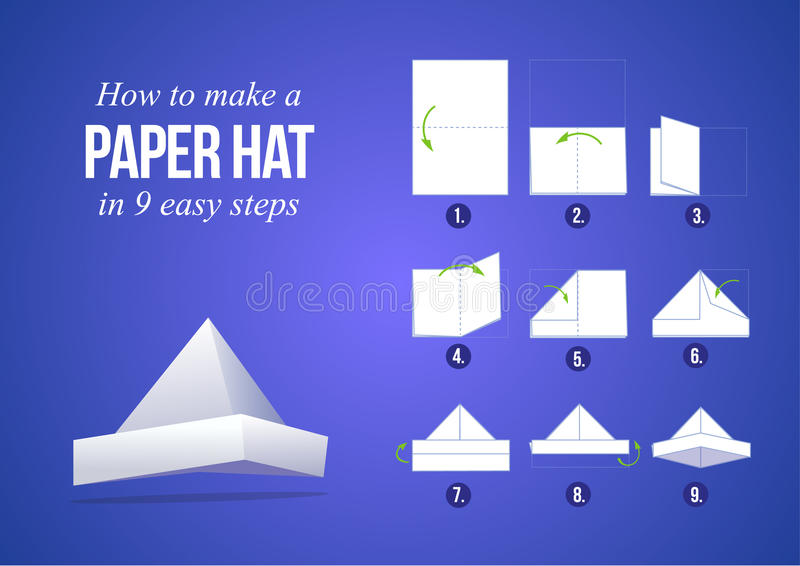 ***MATERNAL II-B *Hora da história: Turma da Mônica - Amor à Pátriahttps://youtu.be/6j4RXqeTC5k (O link será disponibilizado no grupo)     Independência do Brasil*Confeccionando uma bandeira:-Objetivo e Desenvolvimento:- Essa atividade trabalha coordenação motora, concentração, movimento de pinça, traço, sons, cores e formas.- Vamos precisar de papel, tinta guache e pincel (Se não tiver, podemos usar lápis de cor ou giz de cera). Papel azul para fazer bolinhas.- Faça o desenho da bandeira conforme imagem abaixo ou imprima.- Mostre a bandeira para a criança e peça para ela pintar igual (Se for pintar com tinta guache deixe secar). Depois faça bolinhas com o papel azul e cole dentro do círculo.- Cole um palito na lateral e está pronta nossa bandeira. 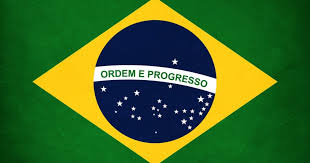 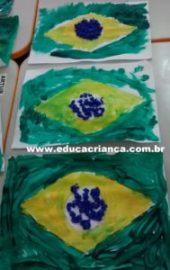 ***MATERNAL II-B*Hora da história: A incrível viagem do barquinho de papel. – (Vídeo gravado pela PROFESSORA CARMEN) (O link será disponibilizado no grupo)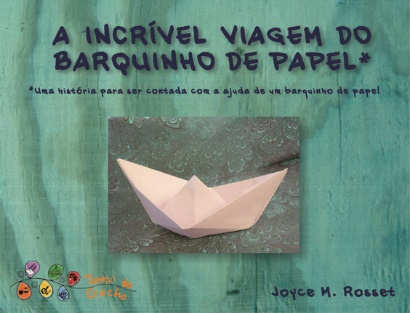 ***MATERNAL II-B*Hora da história: A incrível viagem do barquinho de papel. – (Vídeo gravado pela PROFESSORA CARMEN) (O link será disponibilizado no grupo)***MATERNAL II-B*Hora da história: Maria Vai Com as Outras (O livro será disponibilizado no grupo)*Leitura: - Separei o livro “Maria vai com as outras”. - Arrume um cantinho aconchegante da casa da criança, de preferência sem barulho, para que este momento seja só seu, da criança e da história!- Se quiser pode fazer uma cabana com lençóis, para que o momento da leitura fique mais divertido.